Table Mountain Rowing Club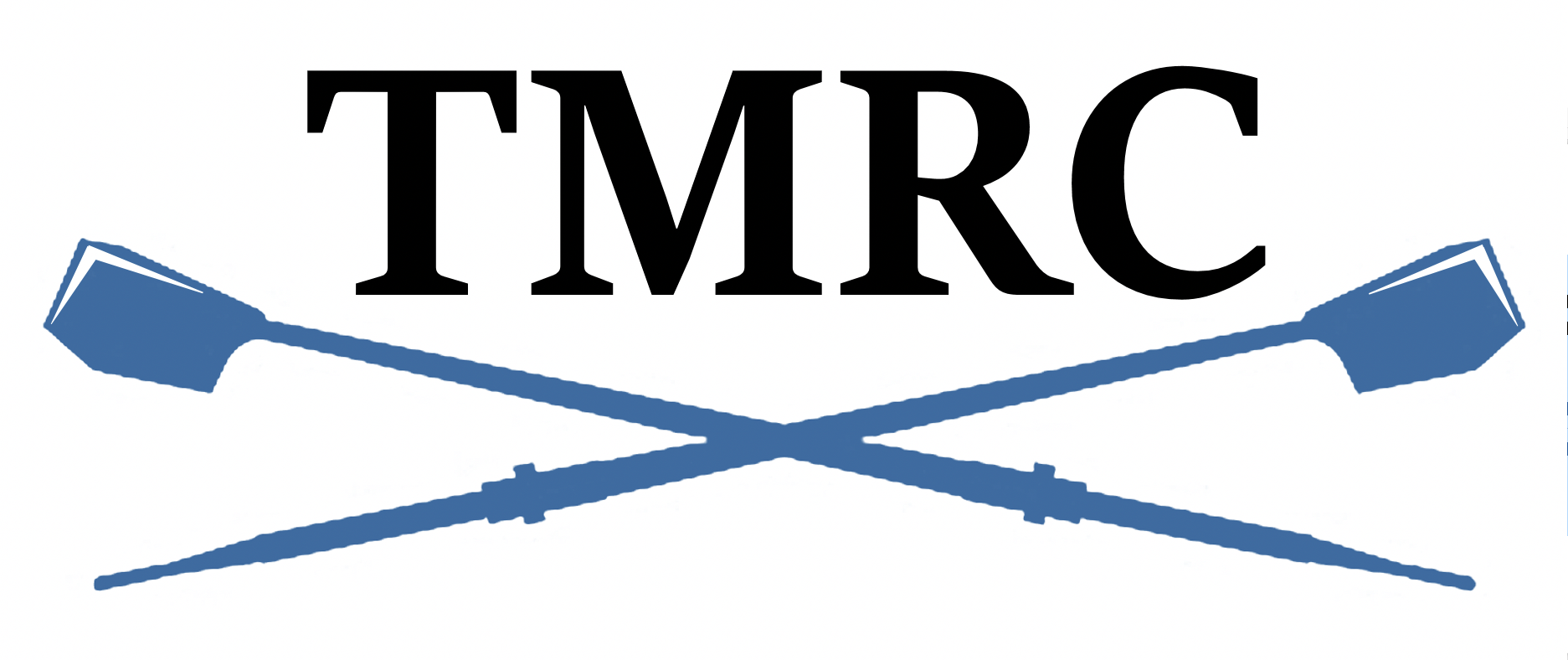 “Learn to Row” Safety/Participation AcknowledgementLTR  Rower: ______________________________________________________	      Acknowledgement for ________________________________ (session date)_____I have signed and turned in the TMRC Activities Participation (Liability Waiver) form._____I have completed, signed and turned in the  Medical Consent form._____Prior to participating, I have watched and understood the US Rowing Safety video._____I have taken and turned in the TMRC Safety Quiz after watching the video._____I am able to lift 30-40 lbs. above my head and also carry that weight on my shoulder._____I am able to swim 150 yards and tread water for 10 minutes wearing athletic clothing._____I am able to squat into a sitting position._____I have good range of motion in my hips, knees, ankles and shoulders._____I have no medical conditions which would prevent me from participating in a physically strenuous activity.I have completed all forms and feel prepared mentally and physically to participate in a Learn to Row session.Signed: _________________________________________       Date: _________________________Please bring this form, your TMRC Activities Participation form, your Medical Consent form and your TMRC Quiz with you.